師走の新宿七福神めぐり2017年12月16日（土）新宿サブナード「さんるーむ」前集合　10:00↓①稲荷鬼王神社　恵比寿（日本の神）↓小泉八雲・ラフカディオ・ハーン　終焉の地↓島崎藤村　旧居跡↓②永福寺　福禄寿（中国・道教の神）↓③厳島神社　通称：抜け弁天　弁財天（インド・ヒンドゥー教の神）↓④法善寺　寿老人（中国・道教の神）↓⑤経王寺　大黒天（インド・ヒンドゥー教の神）↓⑥善国寺　毘沙門天（インド・ヒンドゥー教の神）　（前回参拝済み）↓左手に防衛省を見ながら↓新宿歴史博物館　無料（省略可）↓四谷三丁目・韓国大使館文化院の前を通って↓斎藤茂吉　終焉の地↓甲州街道と青梅街道の分岐点・追分けと追分団子本舗の前を通って↓⑦太宗寺　布袋（中国・仏教の僧）↓ファミレス（近くにガストとジョナサンあり）↓丸の内線・新宿御苑前駅 or JR新宿駅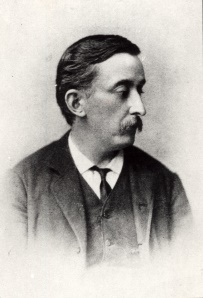 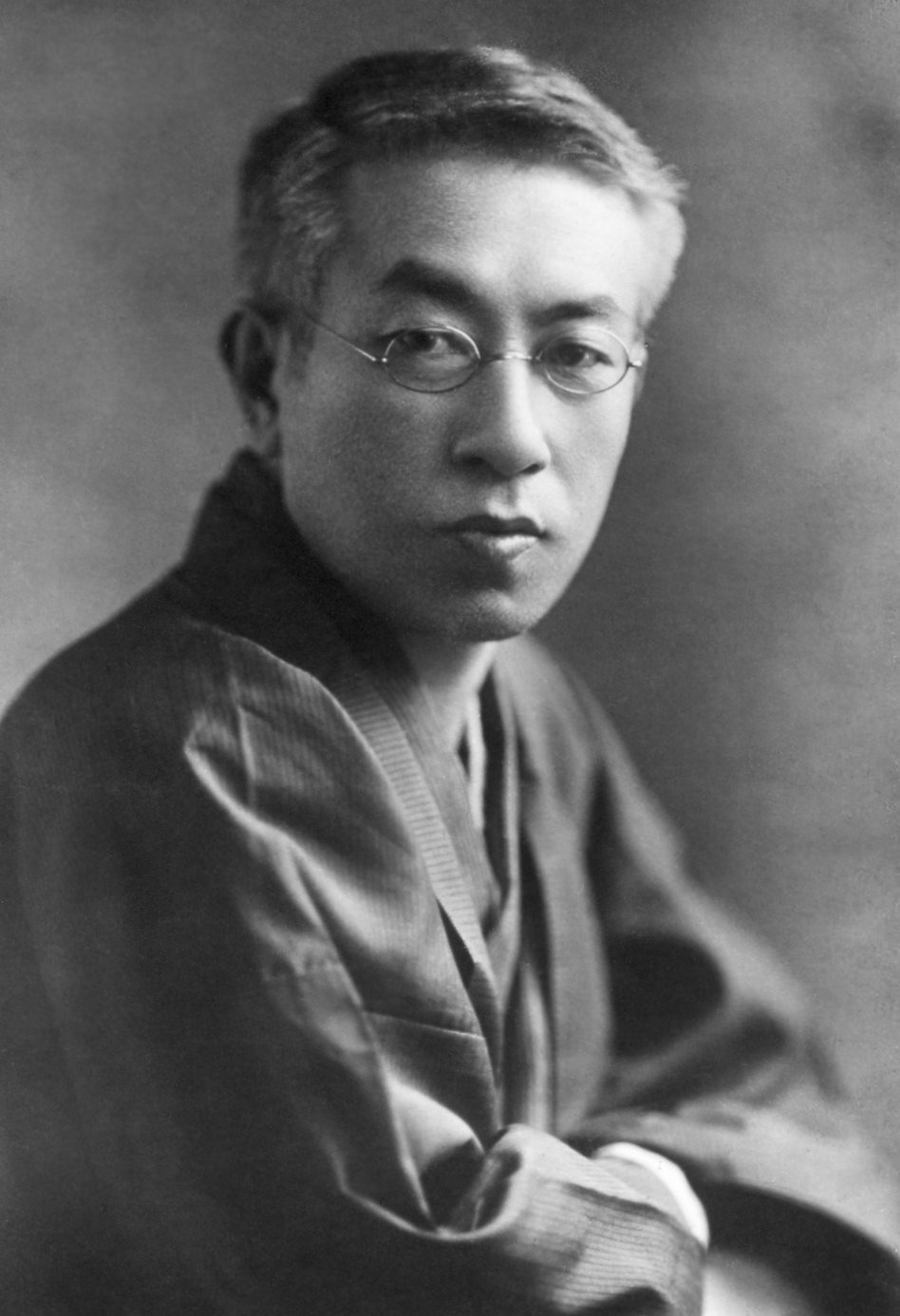 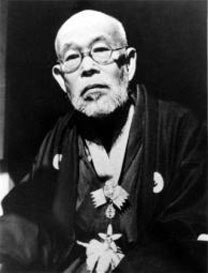 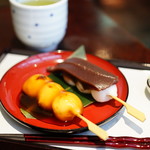 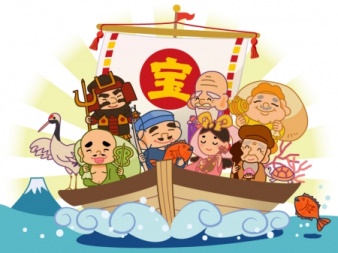 小泉八雲・L・ﾊｰﾝ　　　島崎藤村　　　　　斎藤茂吉　　　　　追分団子　　　　　　　　　七福神1850-1904年　　 1872-1943年　　1882-1953年